Rekrutacja uczestników do projektu  
„Centrum Usług Asystenckich na rzecz osób z niepełnosprawnościami 
w Bielsku-Białej” Miasto Bielsko-Biała oraz Bielskie Stowarzyszenie Artystyczne "Teatr Grodzki" zaprasza osoby zamieszkujące Miasto Bielsko-Biała, posiadające aktualne orzeczenie 
o niepełnosprawności w stopniu umiarkowanym lub znacznym do skorzystania z oferty ASYSTENTA OSOBY NIEPEŁNOSPRAWNEJŚrednia ilość godzin w miesiącu na jedną osobę:  11 h Czas realizacji: 15 styczeń 2018 r. - 15 grudzień 2018 r.Katalog usług i szczegółowe zasady rekrutacji  wraz z dokumentacją rekrutacyjną znajdują się 
w załączniku poniżejZgłoszenia osobiste, telefoniczne lub mailowe:Bielskie Stowarzyszenie Artystyczne Teatr Grodzkiul. Stefanii Sempołowskiej 13, I piętro, pok. 12843-300 Bielsko -Białatel.: 33 496 52 19, 693 887 115; mail: agnieszka@teatrgrodzki.plod poniedziałku do piątku w godz. 9.00-15.00Osoba odpowiedzialna: Agnieszka MajZałączniki:1. Regulamin rekrutacji2. Regulamin świadczenia usług2. Formularz zgłoszeniowyProjekt realizowany w ramach projektu pn.: „Razem możemy więcej – rozwój usług społecznych” współfinansowanego ze środków Unii Europejskiej w ramach poddziałania 9.2.5 Regionalnego Programu Operacyjnego Województwa Śląskiego na lata 2014-2020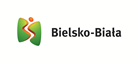 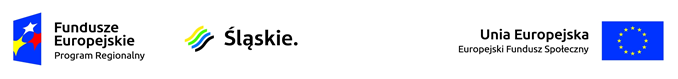 